    RECOMMENDATION LETTERI hereby recommend student      , born on dd/mm/yyyy, currently studying       for admission to the UP Aurora Mobility Programme – student mobility – traineeship and gaining international work experience at the receiving organization/enterprise.Justification:       Recognition of the traineeship: credits – number of credits      , subject code       and/or record of the traineeship in the Diploma Supplement.The traineeship is embedded in the curriculum of the above mentioned study programme/field of study:  YES     NO.Place:      	Date: Signature of person responsible                                                                             Name and position:       Department/faculty:      Telephone, fax, e-mail:       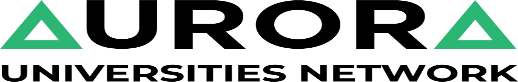 STUDENT MOBILITY – TRAINEESHIP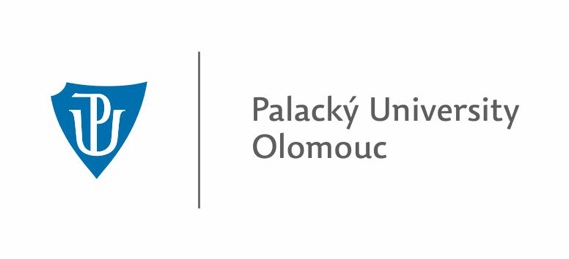 